             DIRECŢIA POLIŢIA LOCALĂ CĂLĂRAŞI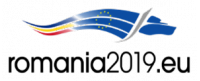 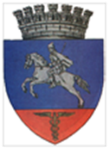              Nr. 548 din 18.03.2019                                                                                                                      Aprob                                                                                                             Director Executiv                                                                                                        Ing.                                                                                                                Anghel DanielRAPORT DE ACTIVITATECătre PRIMĂRIA MUNICIPIULUI CĂLĂRAŞIÎn atenţia Domnului Primar DRĂGULIN  ȘTEFAN  DANIELVă informăm că în perioada 11 – 17 Martie 2019 , politistii locali şi-au desfăşurat activitatea, conform planificării lunare, având la bază atribuţiile prevăzute în Legea nr. 155/2010, H.G.nr. 1332/2010, Planul de Ordine şi Siguranţă Publică al municipiului pe anul 2018, respectiv Regulamentul de Organizare şi Funcţionare, Regulamentul de Ordine Interioară, precum şi în concordanţă cu evoluţia situaţiei operative din zonele şi locurile date în responsabilitate. S-a avut în vedere, în principal, acoperirea cu elemente de dispozitiv, a tuturor zonelor şi itinerariilor de patrulare unde, conform statisticilor şi a informaţiilor primite de la celelalte structuri de ordine publică sau de la cetăţenii municipiului, acolo unde frecvent se tulbură ordinea şi liniştea publică, se săvârşesc acte sau fapte antisociale. În perioada 11 – 17 Martie 2019 Poliția Locală Călărași: a continuat desfășurarea de acțiuni în sistem integrat în colaborare cu reprezentanții I.P.J. Călărași, pentru asigurarea climatului de ordine și liniște publică pe raza municipiului . a acționat pe raza orașului pentru menținerea curățeniei mai ales în zona platformelor de gunoi, depistarea persoanelor care aruncă gunoi în alte locuri și a celor care caută prin deșeurile menajere din aceste locații, colaborând cu angajații REBU pentru ridicarea deșeurilor reciclabile. a acționat în colaborare cu reprezentanții S.P.G.C.S. Călărași pe linia aplicării prevederilor HCL 166/2017 .    a acționat pe raza orașului pentru fluidizarea traficului rutier și pietonal cu ocazia lucrărilor de toaletare a copacilor cât și reamenajarea unor străzi din municipiu, activități efectuate de Primăria Călărași prin serviciile specializate . a acționat pe raza orașului pentru depistarea persoanelor fără adăpost și aplicarea procedurilor legale în astfel de situații, fiind identificate 2 persoane. În data de 11.03.2019 polițiștii locali au asigurat fluidizarea traficului rutier și pietonal precum și măsuri de ordine publică la Sala Polivalentă, cu ocazia meciului de futsal dintre echipele Futsal Club Dunărea Călărași și Futsal Klub Odorheiul Secuiesc .În data de 13.03.2019 polițiștii locali au asigurat fluidizarea traficului rutier și pietonal precum și măsuri de ordine publică la Sala Polivalentă, cu ocazia meciului de handbal dintre echipele AHC Dunărea Călărași și CSM Focșani 2007 .În data de 16.03.2019 polițiștii locali au asigurat fluidizarea traficului rutier și pietonal în zona Stadionului Municipal cu ocazia meciului de fotbal dintre echipele AFC Dunărea Călărași și CSMS Iași. În zilele de 16.03.2019 și 17.03.2019 polițiștii locali au asigurat măsuri de ordine publică și fluidizarea traficului rutier și pietonal la Sala Polivalentă cu ocazia Final Four-ului Cupei României la futsal . În perioada 11 – 17 Martie 2019 polițiștii locali au legitimat un număr de 182 persoane, au intervenit la 12 sesizări primite prin Dispeceratul instituției, au constatat 74 fapte antisociale și au aplicat un număr de 41 sancțiuni contravenționale (în valoare de 5550 lei) și 33 avertismente verbale, după cum urmează:OUG nr.195/2002 – privind circulația pe drumurile publice – 23 fapte constatate:Pentru nerespectarea semnificației indicatorului rutier “Oprirea Interzisă” – 16 procese-verbale de constatare a contravenției, 9 cu avertisment scris și 7 cu amendă contravențională în valoare de 2030 lei plus 32 puncte penalizare ;Pentru nerespectarea semnificației indicatorului rutier “ Accesul Interzis” – 6 procese-verbale de constatare a contravenției, 2 cu avertisment scris și 4 cu amendă contraven-țională în valoare de 1160 lei plus 12 puncte penalizare ;Pentru nerespectarea de către pietoni a regulilor de traversare a drumului public, 1 proces-verbal de constatare a contravenției cu amendă contravențională în valoare de 290 lei . H.C.L. nr.219/2008 – Regulamentul de gospodărire comunală al Municipiului Călărași – 10 fapte constatate:Pentru persoane ce colectau deșeuri menajere din pubelele special amplasate pe domeniul public, 7 procese-verbale de constatare a contravenției, 1 cu avertisment scris și 6 cu amendă contravențională în valoare de 600 lei ;Pentru aruncarea de deșeuri menajere în alte locuri decât cele special amenajate 1 proces-verbal de constatare a contravenției cu amendă contravențională în valoare de 200 lei ;Pentru arderea de deșeuri pe domeniul public, 1 proces-verbal de constatare a contravenției cu amendă contravențională în valoare de 150 lei ;Pentru staționarea unui autovehicul pe trotuarul pietonal în vederea descărcării de marfă, 1 proces-verbal de constatare a contravenției cu amendă contravențională în valoare de 100 lei . Legea nr.61/1991 – r - sancționarea faptelor de încălcare a unor norme de conviețuire socială, a ordinii și liniștii publice – 4 fapte constatate :Pentru tulburarea liniștii publice, 1 proces-verbal de constatare a contravenției cu amendă contravențională în valoare de 200 lei ;Pentru acte de cerșetorie 1 proces-verbal de constatare a contravenției cu amendă contravențională în valoare de 100 lei ;Pentru consum de băuturi alcoolice în loc public, 2 procese-verbale de constatare a contravenției cu amendă contravențională în valoare de 400 lei ;Pentru refuzul legitimării la solicitarea polițiștilor locali, 1 proces-verbal de constatare a contravenției cu amendă contravențională în valoare de 100 lei .O.G. 97/2005 – Privind actele de stare civilă – 3 fapte constatate :Pentru nesolicitarea eliberării unui nou act de identitate la expirarea celui vechi  3 procese verbale de constatare a contravenției cu amendă contravențională în valoare de 120 lei .HCL 32/2017 – privind Regulamentul de ocupare a domeniului public – 1 faptă constatată :Pentru ocuparea domeniului public fără a deține “Acord de ocupare” emis de Primăria Călărași, 1 proces-verbal de contravenție cu amendă contravențională în valoare de 300 lei ;Aspectele ce țin de situația operativă și de activitățile efectuate de Poliția Locală Călărași se regăsesc în Anexa 1 la prezentul Raport.Director Executiv AdjunctGabriel Vrînceanu